Zomerkamp zaterdagsc_its 2022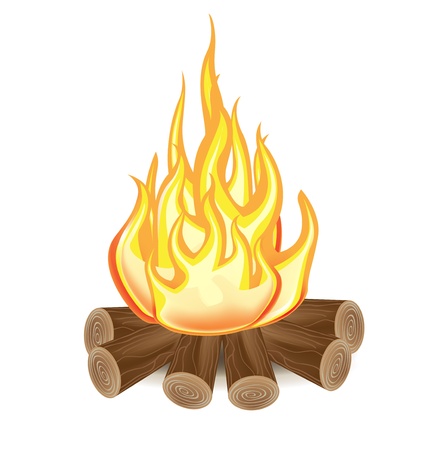 Wij zijn als leiding al aan het aftellen want zoals jullie natuurlijk al weten gaan we dit jaar van 13 t/m 19 augustus op zomerkamp naar België!  Er zijn natuurlijk vast een paar dingetjes handig om te weten:Wat moet je allemaal meenemen?Hoe laat en waar word je verwacht?Voorbereiding voor de sc_its activiteitenInformatie voor de oudersWat moet je allemaal meenemen?We gaan dit jaar met z’n allen op reis met de trein, je moet al je bagage zelf bij je dragen in je eigen rugzak. Let dus op dat al je bagage in/op je rugzak past (inclusief je matje en je slaapzak) en dat je dit voor lange tijd kan tillen en hiermee kan wandelen. Onderstaande lijst is dan ook slechts een richtlijn. Voorzie alle bagage ook van een naam. Op die manier is de eigenaar eenvoudig terug te vinden. Mobiele telefoons en opladers mag je meenemen op eigen risico. MP3-spelers, spelcomputers en andere apparaten zijn niet welkom. Tijdens kamp mogen die net als tijdens de opkomst niet worden gebruik. Snoep en dergelijke mag je mee nemen, heb je overschotten aan snoep mee dan wordt het verdeeld onder iedereen. Dus houd een beetje rekening hoeveel snoep je meeneemt. Zakgeld is max. € 20,- Liever geen bankpas meenemen. (Het geld en bankpas zijn ook voor eigen risico).• Lichtgewicht slaapzak (warm genoeg anders extra (fleece)deken meenemen • Lichtgewicht slaapmatje • Kussensloop (met kleren erin is het een kussen)• Lakenzak (kan ook een dekbedovertrek zijn die als lakenzak kan dienen.• Pyjama • Uniform (blouse en das)• Titus T-shirt (is uniform bij warm weer) • Jas • Kleding (lange/ korte broek, extra T-shirts, een warme trui, ondergoed, sokken)• Regenkleding• Warme kleding (afhankelijk van het weer)• Evt. Laarzen (alleen naast andere schoenen) • Stevige dichte schoenen om op te kunnen wandelen • Zwemkleding (incl. een badhanddoek) • Waterschoenen • (Bad)slippers • Petje • Handdoek & washandje• Zaklamp met batterijen• Telefoonoplader/powerbank (als je die meeneemt)• Spelletje/ leesboek/ puzzelboekje met pen of potlood o.i.d. • Bord, beker & bestek (hard plastic en voorzien van naam!) • Theedoek • Dagrugzak • Bidon of (water)flesje dat is na te vullen• Toilettas gevuld met kam en/of borstel, tandenborstel, tandpasta & zeep • Anti-muggenspul • Licht gewicht stoel (deze hoef je niet te dragen in de trein)• Zonnebrandcrème • Aloe vera crème tegen jeuk processierups • Waszak voor de vuile was (gelieve geen plastic zak i.v.m. de stank, maar bijv. een kussensloop)• Zonnebril & brillenkoker• Eventueel medicatie als men die gebruikt (invullen op gezondheidsformulier) . RUGZAK? Die heb ik nog niet!Niet getreurd, hier zijn een paar opties en tips waar je op moet letten als je een rugzak gaat aanschaffen.Kijk naar de inhoud van de rugzak rond de 60 liter is voldoende. Kijk of er ruimte is voor een matje en een slaapzak (dit kan ook met bandjes aan de buitenkant van de rugzak)Enkele tips: Obelink, ScoutShop, Bever of Decathlonhttps://www.bever.nl/p/vaude-asymmetric-52-8-rugzak-NABBE00016.html?colour=4169 https://www.scoutshop.nl/vango-rugzak-contour-60-70-graniet  https://www.scoutshop.nl/rugzak-wilsa-trekker-55-grijs-zwart https://www.decathlon.nl/p/rugzak-voor-backpacken-50-l-forclaz-50/_/R-p-6561?channable=02893b736b756964003434393431373805&mc=8735043&gclid=CjwKCAjwv-GUBhAzEiwASUMm4oXTM_R4a-3ZP6zXbPcSgd9EwYTM7UHeOU_-p6MXbed2blSH-paMnxoCO38QAvD_BwE Andere tips voor lichtgewicht kamperenZorg voor een compact niet te dik matje, zelfde geldt voor de slaapzakMicrovezel (Decathlon) handdoeken schelen ook flink in gewicht Lukt dit niet? Stuur de leiding even een mailtje of appje!Hoe laat en waar wordt je verwacht?Zaterdag 13 augustus8.30 Deventer centraal station (voor de ingang)In compleet uniform, met bagage +lunch en drinken + gezondheidsformulierVrijdag 19 augustus17:00 scouting gebouwSamen uitpakken en afsluiten Voorbereiding voor de sc_its activiteitenNet zoals afgelopen jaar mogen jullie als sc_its een deel van het programma bedenken. In tweetallen (en twee drietallen) mogen jullie een programmadeel bedenken van ongeveer 2 uur. Waar moet het programma aan voldoen:Iedereen moet mee kunnen doen.Het programma moet ongeveer 1 a 2 uur durenVoor het zomerkamp wil de leiding graag een uitgewerkt programma/spel beschrijving zien (dit hoeft een kleine uitleg te zijn + wat je nodig hebt). Informatie voor de oudersDe kosten van het zomerkamp bedragen €167,50 graag dit bedrag over te maken voor 19 juli naar NL08 RABO 0116 3571 34 t.n.v. Scouting Titus Brandsma o.v.v. 1231 – ZK ‘naam deelnemer’Contactinformatie:Donja van den Beld (+31640317188)Petra Engbersen (+31624171251)Peter Spaan (+31611005034)Edith Hulshof (+31645065379)Daan Sloots (+31624462040)Voor vragen mag er altijd gebeld/geappt wordenZaterdagAankomst + opbouwZondagTweetal 1 (avond)MaandagTweetal 2 (avond)Dinsdag-WoensdagTweetal 3 (ochtend) + Tweetal 4 (avond) DonderdagTweetal 5 (ochtend)Vrijdag Afbreken + terugreis